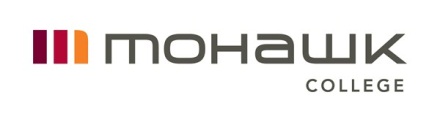 IAHS Room BOOKING REQUEST FORM IAHS Room BOOKING REQUEST FORM IAHS Room BOOKING REQUEST FORM IAHS Room BOOKING REQUEST FORM REQUESTORS InformationREQUESTORS InformationREQUESTORS InformationREQUESTORS InformationName:Phone Number:Phone Number:Email Address:Student ID:Program of Study:Club/Organization Name: MSU Approval: Program of Study:Club/Organization Name: MSU Approval: Program of Study:Club/Organization Name: MSU Approval: Have you booked a room at IAHS before?Have you booked a room at IAHS before?Have you booked a room at IAHS before?Have you booked a room at IAHS before?*Room Requests MUST be submitted at least 3 days in advance.Requests are processed first come first serve**Room Requests MUST be submitted at least 3 days in advance.Requests are processed first come first serve**Room Requests MUST be submitted at least 3 days in advance.Requests are processed first come first serve**Room Requests MUST be submitted at least 3 days in advance.Requests are processed first come first serve*ROOM INFORMATION ROOM INFORMATION ROOM INFORMATION ROOM INFORMATION Date of Booking: Date of Booking: Time of Booking: Time of Booking: Event Title/Description:Event Title/Description:Number of Attendees: Number of Attendees: Is there a Registration or Admission Fee? Is there a Registration or Admission Fee? Is there food and/or alcohol?Is there food and/or alcohol?Is an external group involved aside from McMaster University and/or Mohawk College?Is an external group involved aside from McMaster University and/or Mohawk College?Is A/V Equipment Required?Is A/V Equipment Required?Specific Room Request: Specific Room Request: Approved EOHSS – please provide the Event Code.This is mandatory for all MSU bookings. Approved EOHSS – please provide the Event Code.This is mandatory for all MSU bookings. Additional Information: Additional Information: *Please contact iahsevents@mohawkcollege.ca should you no longer require the room**Please contact iahsevents@mohawkcollege.ca should you no longer require the room**Please contact iahsevents@mohawkcollege.ca should you no longer require the room**Please contact iahsevents@mohawkcollege.ca should you no longer require the room*AGREEMENT AGREEMENT AGREEMENT AGREEMENT I_____________________________have read and understood the IAHS Room Rental guidelines and will adhere to them.  I understand that I am responsible for the room(s) outlined, during the specific date and time.  My signature below acknowledges that I will be held accountable should there be any damage to the room, cleanliness issues, noise complaints, or a lost key regarding this booking. I understand should these guidelines be broken, room booking privileges will be revoked and a fee will be instituted to cover any damages.  Signature:I_____________________________have read and understood the IAHS Room Rental guidelines and will adhere to them.  I understand that I am responsible for the room(s) outlined, during the specific date and time.  My signature below acknowledges that I will be held accountable should there be any damage to the room, cleanliness issues, noise complaints, or a lost key regarding this booking. I understand should these guidelines be broken, room booking privileges will be revoked and a fee will be instituted to cover any damages.  Signature:I_____________________________have read and understood the IAHS Room Rental guidelines and will adhere to them.  I understand that I am responsible for the room(s) outlined, during the specific date and time.  My signature below acknowledges that I will be held accountable should there be any damage to the room, cleanliness issues, noise complaints, or a lost key regarding this booking. I understand should these guidelines be broken, room booking privileges will be revoked and a fee will be instituted to cover any damages.  Signature:I_____________________________have read and understood the IAHS Room Rental guidelines and will adhere to them.  I understand that I am responsible for the room(s) outlined, during the specific date and time.  My signature below acknowledges that I will be held accountable should there be any damage to the room, cleanliness issues, noise complaints, or a lost key regarding this booking. I understand should these guidelines be broken, room booking privileges will be revoked and a fee will be instituted to cover any damages.  Signature:Date: Date: Date: Date: CONFIRMATIONCONFIRMATIONCONFIRMATIONCONFIRMATIONThis area is to be completed by the IAHS Scheduling OfficerThis area is to be completed by the IAHS Scheduling OfficerThis area is to be completed by the IAHS Scheduling OfficerThis area is to be completed by the IAHS Scheduling OfficerROOM REQUEST GRANTED:ROOM REQUEST GRANTED:ROOM REQUEST GRANTED:ROOM REQUEST GRANTED:ROOM REQUEST DENIED:ROOM REQUEST DENIED:ROOM REQUEST DENIED:ROOM REQUEST DENIED: